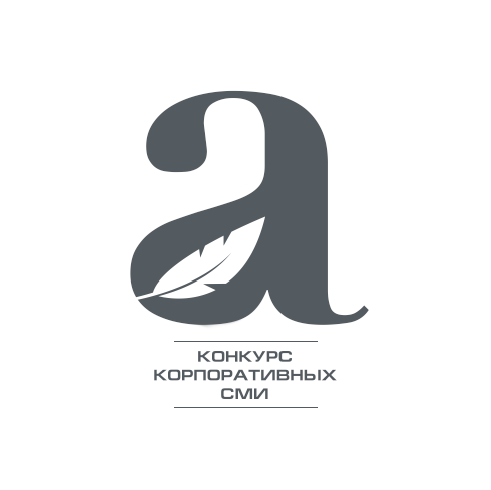 Заявка участникаВосьмого Центрально-Азиатского Конкурса корпоративных средств массовой информации на звание «Лучшее корпоративное СМИ-2015»Последний срок сдачи заявок 15 мая  2015 года до 16-00 ч. часов алматинского времени в АЛМАТЫ: PG Communications/ Казахстанский Пресс-клуб«Самал-2», ул.Фурманова (угол улицы Аль Фараби), Бизнес-центр «Сәттi», 7-й этажТел/факс: +7 (727) 272-79-92, 264 71 13, 261-77-73, 272-82-37, 272-88-67, 261-36-06Координатор клуба PR-шы Акжан Бугубаева, моб.: +7 705 169 81 12; e-mail: corpmedia.ca@gmail.comв АСТАНЕ:PG Communications/Казахстанский Пресс-клубДостык 3. ВЦ Корме. Офис №17. Координатор клуба PR-шы Гульзат Султангали, моб.: +7 702 188 83 78, e-mail: corpmedia.ca@gmail.com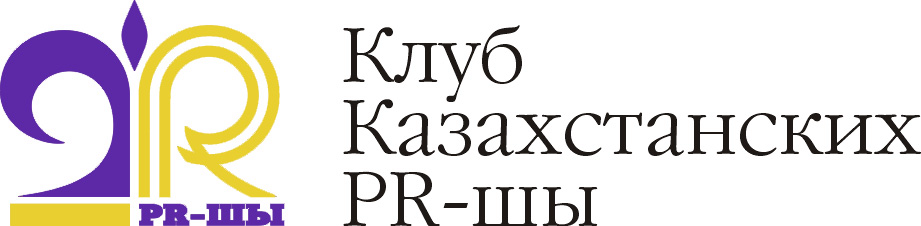 Наименование организации:Отрасль:Страна: Ваши координаты               (ФИО, должность, адрес, телефон, e-mail, пр.):Реквизиты для выставления счета:Год создания СМИ:Тираж и периодичность:Язык:Количество полос, формат:Метод распространения:Существует ли реклама в корпоративном СМИ? Какой отдел отвечает за выпуск корпоративного СМИ? Состав редакции:Кто занимается дизайном (собственный дизайнер, агентство, пр.)Целевая аудитория (для сотрудников / клиентов):Управленческая задача, поставленная руководством для СМИ:Дополнительная информация: